Hyönteisten ja hämähäkkien vertailuaMerkitse kuvaan erot hyönteisen (muurahaisen) ja hämähäkin välillä.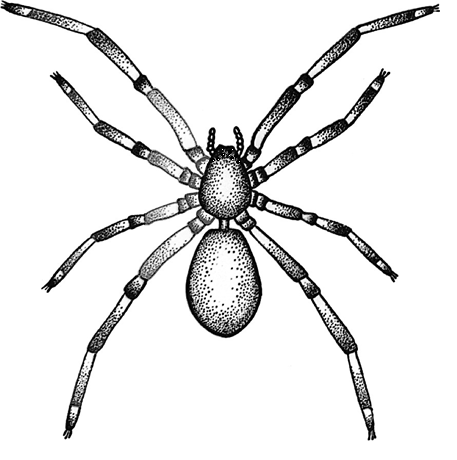 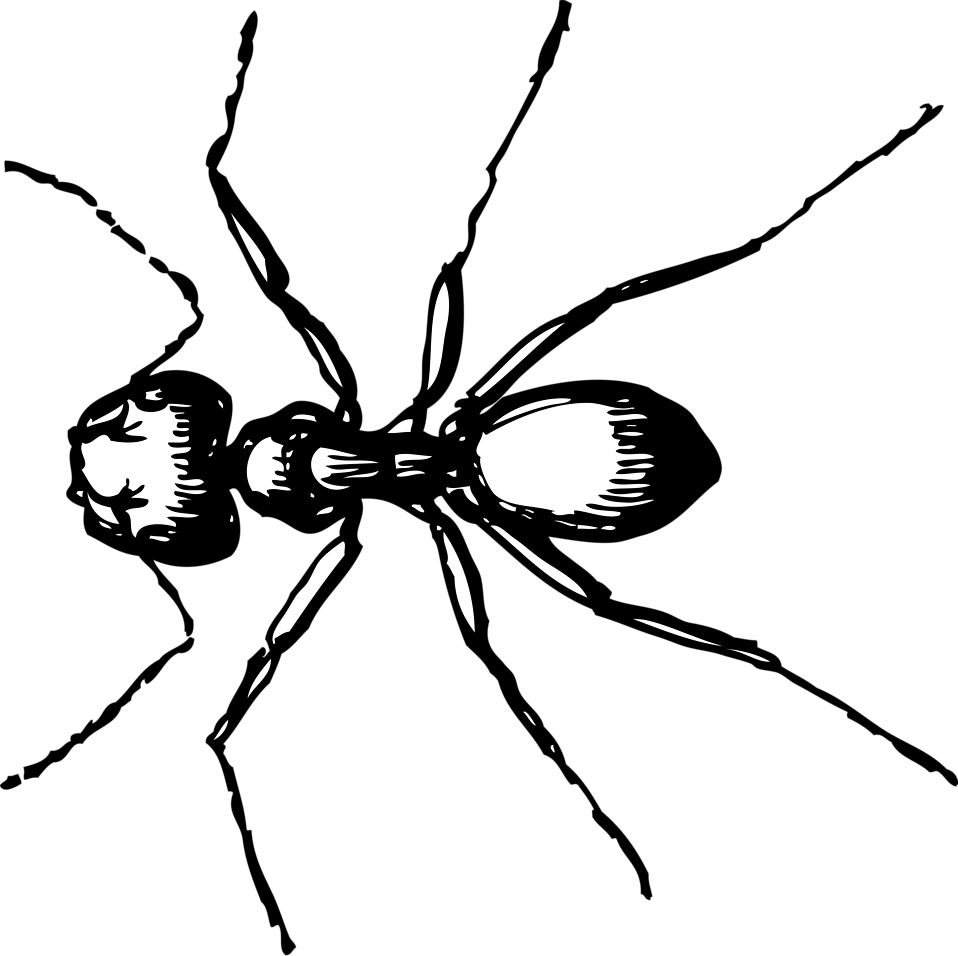 Mitä liikkumiseen liittyvää hyönteisellä voi lisäksi olla, mitä kuvan muurahaisella ei ole? ____________________________